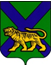 ТЕРРИТОРИАЛЬНАЯ ИЗБИРАТЕЛЬНАЯ КОМИССИЯГОРОДА  ДАЛЬНЕГОРСКАР Е Ш Е Н И Е14 июля  2021 года                         г. Дальнегорск                              № 70/10Об особенностях проведения заседаний территориальной избирательной комиссии города Дальнегорска в период сложной эпидемиологической ситуацииРуководствуясь пунктом 6 решения Избирательной комиссии Приморского края от 13 апреля 2020 года  № 201/1479 «Об особенностях проведения заседаний Избирательной комиссии Приморского края в период сложной эпидемиологической ситуации», статьей 26 Регламента территориальной избирательной комиссии города Дальнегорска, утвержденного решением территориальной избирательной комиссии города Дальнегорска от 06 марта 2014 года № 171/32, в целях принятия мер по предупреждению рисков для здоровья граждан, связанных со сложной эпидемиологической обстановкой, а также с учетом необходимости осуществления полномочий территориальной избирательной комиссии города Дальнегорска, территориальная избирательная комиссия города ДальнегорскаРЕШИЛА:Установить, что по решению председателя территориальной избирательной комиссии города Дальнегорска заседания территориальной избирательной комиссии города Дальнегорска (далее – заседание Комиссии) могут проводиться с использованием систем видеоконференцсвязи.Член территориальной избирательной комиссии города Дальнегорска в случае его участия в заседании Комиссии с использованием систем видеоконференцсвязи считается присутствующим на соответствующем заседании Комиссии.Заседание Комиссии не может быть проведено с использованием систем видеоконференцсвязи в случае, если в повестку соответствующего заседания Комиссии включен вопрос, по которому должно проводиться тайное голосование, и (или) вопрос, связанный с подписанием протоколов об итогах голосования, о результатах выборов, референдума, голосования и сводных таблиц.Установить, что положения пунктов 1 – 3 настоящего решения действуют до принятия территориальной избирательной комиссии города Дальнегорска отдельного решения по данному вопросу.Разместить настоящее решение на официальном сайте Дальнегорского городского округа в информационно-телекоммуникационной сети «Интернет» в разделе «Территориальная избирательная комиссия».Направить настоящее решение в Избирательную комиссию Приморского края для размещения на официальном сайте в информационно-телекоммуникационной сети «Интернет».Председатель комиссии	                                         	С.Г. КузьмиченкоСекретарь комиссии                                                                    О. Д. Деремешко